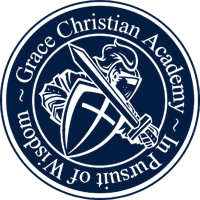 Players (1 Corinthians 9:24-25)“Do you not know that in a race all the runners run, but only one receives the prize? So, run that you may obtain it. Every athlete exercises self-control in all things. They do it to receive a perishable wreath, but we an imperishable”.I accept responsibility for my behavior on and off the field. I understand that what I do and say affects my testimony, teammates, my school, and other people either positively or negatively.I lead courageously and live with integrity by speaking up against injustice and on behalf of others even when it is hard or unpopular. I act with respect toward myself and the people and things around me, including my parents, my coaches, my teammates, my teachers, my opponents, and the spectators. I do not put people in boxes according to their race, sex, religion, neighborhood, sexual orientation, or abilities. I judge people by the content of their character. I act with empathy. I try to understand what is going on in the hearts and minds of others and what is causing those feelings so that I can be supportive and encouraging. I ask, “How can I help you?”I serve as a role model at all times by talking politely and acting courteously toward coaches, teammates, opponents, officials, and spectators. I understand that it is a privilege to represent my family, school, and community as a student-athlete.I give 100 percent effort to practices, games, and events. I understand that that effort demonstrates my commitment to the team and my respect for my coaches and teammates. I display good sportsmanship. I acknowledge and applaud the efforts of others. I encourage my teammates with positive statements. I refrain from boasting to my teammates and “trash-talking” to members of other teams. I accept defeat graciously by congratulating my opponents on a game well played. Because I represent my family, school, and team, I abide by the policies, rules, and guidelines of the school, team, and coaches